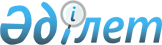 О внесении изменений в решение районного маслихата от 24 декабря 2014 года № 265-V "О районном бюджете на 2015-2017 годы"Решение Макатского районного маслихата Атырауской области от 25 декабря 2015 года № 331-V. Зарегистрировано Департаментом юстиции Атырауской области 07 декабря 2015 года № 3380      Примечание РЦПИ.

      В тексте документа сохранена пунктуация и орфография оригинала.



      В соответствии с Бюджетным кодексом Республики Казахстан от 4 декабря 2008 года, подпунктом 1) пункта 1 статьи 6 Закона Республики Казахстан от 23 января 2001 года "О местном государственном управлении и самоуправлении в Республике Казахстан" и рассмотрев предложение акимата района об уточнении районного бюджета на 2015-2017 годы, районный маслихат РЕШИЛ:



      1. Внести в решение ХХХІ сессии районного маслихата от 24 декабря 2014 года № 265-V "О районном бюджете на 2015-2017 годы" (зарегистрированное в реестре государственной регистрации нормативных правовых актов за № 3080, опубликовано 5 февраля 2015 года в газете "Макат тынысы") следующие изменения:

      1) в подпункте 1) пункта 1:

      цифры "3 046 244" заменить цифрами "3 012 000";

      цифры "1 250 393" заменить цифрами "1 244 137".

      2) в подпункте 2) пункта 1:

      цифры "3 046 244" заменить цифрами "3 012 000"



      2. Приложения № 1, № 4 указанного решения изложить в новой редакции согласно приложениям № 1, № 2 к настоящему решению.



      3. Указанное решение дополнить приложением № 6 согласно приложению № 3 к данному решению.



      4. Контроль за исполнением настоящего решения возложить на постоянную комиссию (председатель Д. Алтаева) районного маслихата по вопросам бюджетного планирования, хозяйственной деятельности, использования земли, охраны природы и обеспечения законности.



      5. Настоящее решение вводится в действие с 1 января 2015 года.

      Председатель очередной ХХХVІІІ

      сессии районного маслихата                 И. Тасбаев

      Секретарь районного маслихата              Т. Жолмагамбетов

Приложение 1 к решению  

районного маслиха от   

25 ноября 2015 года № 331-V

Приложение 1 к решению  

районного маслихата от  

24 декабря 2014 года № 265-V Районный бюджет на 2015 год

Приложение 2 к решению  

районного маслиха от   

25 ноября 2015 года № 331-V

Приложение 4 к решению  

районного маслихата от  

24 декабря 2014 года № 265-V Финансирование бюджетных программ аппарата акима района в городе, города районного значения, поселка, села, сельского округа в следующих размерах

Приложение 3 к решению  

районного маслиха от   

25 ноября 2015 года № 331-V

Приложение 6 к решению  

районного маслихата от  

24 декабря 2014 года № 265-V Расшифровка трансфертов органам местного самоуправления
					© 2012. РГП на ПХВ «Институт законодательства и правовой информации Республики Казахстан» Министерства юстиции Республики Казахстан
				КатегорияКатегорияКатегорияКатегорияСумма (тыс. тенге)5КлассКлассКлассСумма (тыс. тенге)5ПодклассПодклассСумма (тыс. тенге)5НаименованиеСумма (тыс. тенге)51234Сумма (тыс. тенге)51. Доходы30120001Налоговые поступления163007401Подоходный налог298233002Индивидуальный подоходный налог29823303Социальный налог120226001Социальный налог12022604Hалоги на собственность1150046001Hалоги на имущество1114000003Земельный налог5276004Hалог на транспортные средства30769005Единый земельный налог105Внутренние налоги на товары, работы и услуги55990002Акцизы3300003Поступления за использование природных и других ресурсов38100004Сборы за ведение предпринимательской и профессиональной деятельности1459008Обязательные платежи, взимаемые за совершение юридически значимых действий и (или) выдачу документов уполномоченными на то государственными органами или должностными лицами5579001Государственная пошлина55792Неналоговые поступления202421Доходы от государственной собственности1435007Вознаграждения по кредитам, выданным из государственного бюджета6009Прочие доходы от государственной собственности142902Поступления от реализации товаров (работ, услуг) государственными учреждениями, финансируемыми из государственного бюджета659001Поступления от реализации товаров (работ, услуг) государственными учреждениями, финансируемыми из государственного бюджета65904Штрафы, пени, санкции, взыскания, налагаемые государственными учреждениями, финансируемыми из государственного бюджета, а также содержащимися и финансируемыми из бюджета (сметы расходов) Национального Банка Республики Казахстан340001Штрафы, пени, санкции, взыскания, налагаемые государственными учреждениями, финансируемыми из государственного бюджета, а также содержащимися и финансируемыми из бюджета (сметы расходов) Национального Банка Республики Казахстан, за исключением поступлений от организаций нефтяного сектора34006Прочие неналоговые поступления17808001Прочие неналоговые поступления178083Поступления от продажи основного капитала2027001Продажи государственного имущества, закрепленного за государственными учреждениями1270001Продажи государственного имущества, закрепленного за государственными учреждениями127003Продажа земли и нематериальных активов19000001Продажа земли190004Поступления трансфертов124413702Трансферты из вышестоящих органов государственного управления1244137002Трансферты из областного бюджета12441375Погашение бюджетных кредитов505201Погашение бюджетных кредитов5052001Погашение бюджетных кредитов, выданных из государственного бюджета50527Поступления займов594601Внутренние государственные займы5946002Договоры займа59468Используемые остатки бюджетных средств8627901Остатки бюджетных средств86279001Свободные остатки бюджетных средств86279Функциональная группаФункциональная группаФункциональная группаФункциональная группаФункциональная группаСумма (тыс. тенге)Функциональная подгруппаФункциональная подгруппаФункциональная подгруппаФункциональная подгруппаСумма (тыс. тенге)Администратор бюджетных программАдминистратор бюджетных программАдминистратор бюджетных программСумма (тыс. тенге)ПрограммаПрограммаСумма (тыс. тенге)НаименованиеСумма (тыс. тенге)ІІ. Расходы30120001Государственные услуги общего характера29720501Представительные, исполнительные и другие органы, выполняющие общие функции государственного управления242894112Аппарат маслихата района (города областного значения)14718001Услуги по обеспечению деятельности маслихата района (города областного значения)14618003Капитальные расходы государственного органа100122Аппарат акима района (города областного значения)68311001Услуги по обеспечению деятельности акима района (города областного значения)57703003Капитальные расходы государственного органа10608123Аппарат акима района в городе, города районного значения, поселка, села, сельского округа159865001Услуги по обеспечению деятельности акима района в городе, города районного значения, поселка, села, сельского округа60832022Капитальные расходы государственного органа45811032Капитальные расходы подведомственных государственных учреждений и организаций5322202Финансовая деятельность1544459Отдел экономики и финансов района (города областного значения)1544003Проведение оценки имущества в целях налогообложения638010Приватизация, управление коммунальным имуществом, постприватизационная деятельность и регулирование споров, связанных с этим90609Прочие государственные услуги общего характера52767458Отдел жилищно-коммунального хозяйства, пассажирского транспорта и автомобильных дорог района (города областного значения)15709001Услуги по реализации государственной политики на местном уровне в области жилищно-коммунального хозяйства, пассажирского транспорта и автомобильных дорог12052013Капитальные расходы государственного органа3657459Отдел экономики и финансов района (города областного значения)18017001Услуги по реализации государственной политики в области формирования и развития экономической политики, государственного планирования, исполнения бюджета и управления коммунальной собственностью района (города областного значения)18017467Отдел строительства района (города областного значения)2294040Развитие объектов государственных органов2294801Отдел занятости, социальных программ и регистрации актов гражданского состояния района (города областного значения)16747001Услуги по реализации государственной политики на местном уровне в сфере занятости, социальных программ и регистрации актов гражданского состояния16491003Капитальные расходы государственного органа2562Оборона637101Военные нужды5371122Аппарат акима района (города областного значения)5371005Мероприятия в рамках исполнения всеобщей воинской обязанности537102Организация работы по чрезвычайным ситуациям1000122Аппарат акима района (города областного значения)1000007Мероприятия по профилактике и тушению степных пожаров районо (городского) масштаба, а также пожаров в населенных пунктах, в которых не созданы органы государственной противопожарной службы10003Общественный порядок, безопасность, правовая, судебная, уголовно-исполнительная деятельность14069Прочие услуги в области общественного порядка и безопасности1406458Отдел жилищно-коммунального хозяйства, пассажирского транспорта и автомобильных дорог района (города областного значения)1406021Обеспечение безопасности дорожного движения в населенных пунктах14064Образование167195901Дошкольное воспитание и обучение370968123Аппарат акима района в городе, города районного значения, поселка, села, сельского округа353002004Обеспечение деятельности организаций дошкольного воспитания и обучения212770041Реализация государственного образовательного заказа в дошкольных организациях образования140232464Отдел образования района (города областного значения)17966040Реализация государственного образовательного заказа в дошкольных организациях образования1796602Начальное, основное среднее и общее среднее образование1228062123Аппарат акима района в городе, города районного значения, поселка, села, сельского округа893005Организация бесплатного подвоза учащихся до школы и обратно в сельской местности893464Отдел образования района (города областного значения)1227169003Общеобразовательное обучение1159865006Дополнительное образование для детей6730409Прочие услуги в области образования72929464Отдел образования района (города областного значения)72929001Услуги по реализации государственной политики на местном уровне в области образования11077005Приобретение и доставка учебников, учебно-методических комплексов для государственных учреждений образования района (города областного значения)31970012Капитальные расходы государственного органа2517015Ежемесячная выплата денежных средств опекунам (попе-чителям) на содержание ребенка сироты (детей-сирот), и ребенка (детей), оставшегося без попечения родителей3868029Обследование психического здоровья детей и подростков и оказание психолого-медико-педагогической консультативной помощи населению14250067Капитальные расходы подведомственных государственных учреждений и организаций92476Социальная помощь и социальное обеспечение8376302Социальная помощь82766123Аппарат акима района в городе, города районного значения, поселка, села, сельского округа13242003Оказание социальной помощи нуждающимся гражданам на дому13242801Отдел занятости, социальных программ и регистрации актов гражданского состояния района (города областного значения)69524004Программа занятости43841007Оказание жилищной помощи220009Материальное обеспечение детей-инвалидов, воспитывающихся и обучающихся на дому1257010Государственная адресная социальная помощь472011Социальная помощь отдельным категориям нуждающихся граждан по решениям местных представительных органов10640016Государственные пособия на детей до 18 лет3987017Обеспечение нуждающихся инвалидов обязательными гигиеническими средствами и предоставление услуг специалистами жестового языка, индивидуальными помощниками в соответствии с индивидуальной программой реабилитации инвалида6607052Проведение мероприятий, посвященных семидесятилетию Победы в Великой Отечественной войне250009Прочие услуги в области социальной помощи и социального обеспечения997458Отдел жилищно-коммунального хозяйства, пассажирского транспорта и автомобильных дорог района (города областного значения)97050Реализация Плана мероприятий по обеспечению прав и улучшению качества жизни инвалидов97801Отдел занятости, социальных программ и регистрации актов гражданского состояния района (города областного значения)900018Оплата услуг по зачислению, выплате и доставке пособий и других социальных выплат9007Жилищно-коммунальное хозяйство35752701Жилищное хозяйство162550467Отдел строительства района (города областного значения)161653003Проектирование и(или) строительство, реконструкция жилья коммунального жилищного фонда1566004Проектирование, развитие и (или), обустройство инженерно-коммуникационной инфраструктуры160087479Отдел жилищной инспекции района (города областного значения)897001Услуги по реализации государственной политики на местном уровне в области жилищного фонда757005Капитальные расходы государственного органа14002Коммунальное хозяйство121298458Отдел жилищно-коммунального хозяйства, пассажирского транспорта и автомобильных дорог района (города областного значения)45922012Функционирование системы водоснабжения и водоотведения45922467Отдел строительства района (города областного значения)75376006Развитие системы водоснабжения и вотоотведения7537603Благоустройство населенных пунктов73679123Аппарат акима района в городе, города районного значения, поселка, села, сельского округа70161008Освещение улиц населенных пунктов28288009Обеспечение санитарии населенных пунктов26447011Благоустройство и озеленение населенных пунктов15426458Отдел жилищно-коммунального хозяйства, пассажирского транспорта и автомобильных дорог района (города областного значения)2018015Освещение улиц в населенных пунктах2018016Обеспечение санитарии населенных пунктов0467Отдел строительства района (города областного значения)1500007Развитие благоустройства городов и населенных пунктов15008Культура, спорт, туризм и информационное пространство13269101Деятельность в области культуры69014123Аппарат акима района в городе, города районного значения, поселка, села, сельского округа61014006Поддержка культурно-досуговой работы на местном уровне61014455Отдел культуры и развития языков района (города областного значения)8000003Поддержка культурно-досуговой работы800002Спорт12045465Отдел физической культуры и спорта района (города областного значения)12045001Услуги по реализации государственной политики на местном уровне в сфере физической культуры и спорта7120004Капитальные расходы государственного органа25006Проведение спортивных соревнований на районном (города областного значения) уровне1673007Подготовка и участие членов сборных команд района (города областного значения) по различным видам спорта на областных спортивных соревнованиях322703Информационное пространство28693455Отдел культуры и развития языков района (города областного значения)25193006Функционирование районных (городских) библиотек25193456Отдел внутренней политики района (города областного значения)3500002Услуги по проведению государственной информационной политики350009Прочие услуги по организации культуры, спорта, туризма и информационного пространства22939455Отдел культуры и развития языков района (города областного значения)7597001Услуги по реализации государственной политики на местном уровне в области развития языков и культуры7597456Отдел внутренней политики района (города областного значения)15342001Услуги по реализации государственной политики на местном уровне в области информации, укрепления государственности и формирования социального оптимизма граждан6416003Реализация мероприятий в сфере молодежной политики8551006Капитальные расходы государственного органа175032Капитальные расходы подведомственных государственных учреждений и организаций20009Топливно-энергетический комплекс и недропользование521609Прочие услуги в области топливно-энергетический комплекса и недропользования5216467Отдел строительства района (города областного значения)5216009Развитие теплоэнергетической системы521610Сельское, водное, лесное, рыбное хозяйство, особо охраняемые природные территории, охрана окружающей среды и животного мира, земельные отношения2632501Сельское хозяйство16031459Отдел экономики и финансов района (города областного значения)1714099Реализация мер по оказанию социальной поддержки специалистов1714474Отдел сельского хозяйства и ветеринарии района (города областного значения)14317001Услуги по реализации государственной политики на местном уровне в сфере сельского хозяйства и ветеринарии10617003Капитальные расходы государственного органа2700005Обеспечение функционирования скотомогильников (биотермических ям)1000008Возмещение владельцам стоимости изымаемых и уничтожаемых больных животных, продуктов и сырья животного происхождения006Земельные отношения7524463Отдел земельных отношений района (города областного значения)7524001Услуги по реализации государственной политики в области регулирования земельных отношений на территории района (города областного значения)7489007Капитальные расходы государственного органа3509Прочие услуги в области сельского, водного, лесного, рыбного хозяйства, охраны окружающей среды и земельных отношений2770474Отдел сельского хозяйства и ветеринарии района (города областного значения)2770013Проведение противоэпизоотических мероприятий277011Промышленность, архитектурная, градостроительная и строительная деятельность1749002Архитектурная, градостроительная и строительная деятельность17490467Отдел строительства района (города областного значения)9988001Услуги по реализации государственной политики на местном уровне в области строительства7138017Капитальные расходы государственного органа2850468Отдел архитектуры и градостроительства района (города областного значения)7502001Услуги по реализации государственной политики в области архитектуры и градостроительства на местном уровне7372004Капитальные расходы государственного органа13012Транспорт и коммуникация3376691Автомобильный транспорт337669458Отдел жилищно-коммунального хозяйства, пассажирского транспорта и автомобильных дорог района (города областного значения)337669022Развитие транспортной инфраструктуры8911045Капитальный и средний ремонт автомобильных дорог районного значения и улиц населенных пунктов32875813Прочие5883903Поддержка предпринимательской деятельности и защита конкуренции9670469Отдел предпринимательства района (города областного значения)9670001Услуги по реализации государственной политики на местном уровне в области развития предпринимательства и промышленности967009Прочие49169123Аппарат акима района в городе, города районного значения, поселка, села, сельского округа43587040Реализация мер по содействию экономическому развитию регионов в рамках Программы "Развитие регионов"43587459Отдел экономики и финансов района (города областного значения)5582012Резерв местного исполнительного органа района (города областного значения)558214Обслуживание долга601Обслуживание долга6459Отдел экономики и финансов района (города областного значения)6021Обслуживание долга местных исполнительных органов по выплате вознаграждений и иных платежей по займам из областного бюджета615Трансферты453501Трансферты4535459Отдел экономики и финансов района (города областного значения)4535006Возврат неиспользованных (недоиспользованных) целевых трансфертов35051Трансферты органам местного самоуправления450010Сельское, водное, лесное, рыбное хозяйство, особо охраняемые природные территории, охрана окружающей среды и животного мира, земельные отношения594601Сельское хозяйство5946459Отдел экономики и финансов района (города областного значения)5946018Бюджетные кредиты для реализации мер социальной поддержки специалистов594616Погашение займов505201Погашение займов5052459Отдел экономики и финансов района (города областного значения)5052005Погашение долга местного исполнительного органа перед вышестоящим бюджетом5052ПрограммаНаименование бюджетных программАппарат акима поселка МакатАппарат акима поселка ДоссорАппарат акима сельского округа БайгетобеСумма (тыс. тенге)001Услуги по обеспечению деятельности акима района в городе, города районного значения, поселка, села, сельского округа2708925156858760832003Оказание социальной помощи нуждающимся гражданам на дому77535489013242004Обеспечение деятельности организаций дошкольного воспитания и обучения118145946250212770005Организация бесплатного подвоза учащихся до школы и обратно в сельской местности89300893006Поддержка культурно-досуговой работы на местном уровне3898122033061014008Освещение улиц населенных пунктов172001058850028288009Обеспечение санитарии населенных пунктов1399310200225426447011Благоустройство и озеленение населенных пунктов9910470081615426022Капитальные расходы государственного органа670835903320045811032Капитальные расходы подведомственных государственных учреждений и организаций053222053222040Реализация мер по содействию экономическому развитию регионов в рамках Программы "Развитие регио-нов"1440027187200043587041Реализация государственного образовательного заказа в дошкольных организациях образования107799324330140232ВСЕГОВСЕГО36287132153617357701764ПрограммаНаименование бюджетных программАппарат акима поселка МакатАппарат акима поселка ДоссорАппарат акима сельского округа БайгетобеСумма (тыс.тенге)051Трансферты органам местного самоуправления200018007004500